R$ 200,00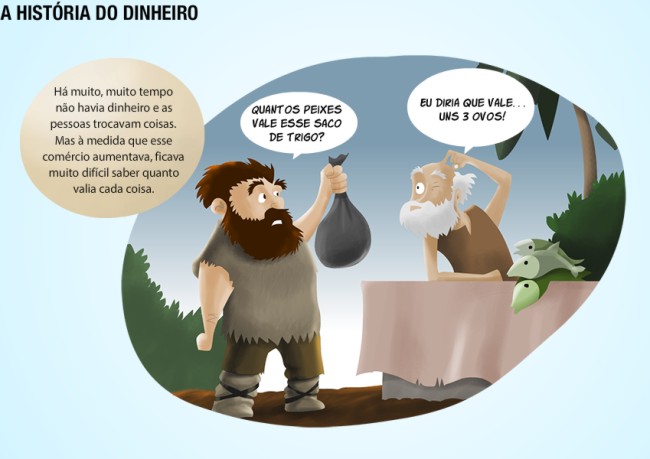 Questão 1Há muito tempo atrás, não havia dinheiro. Como as pessoas faziam para trocar mercadorias? 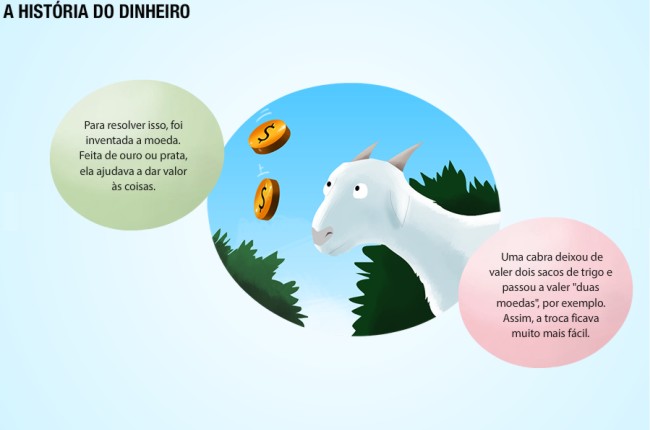 Questão 2Leia esta características baseada nos textos lidos. Complete com outras características lidas. 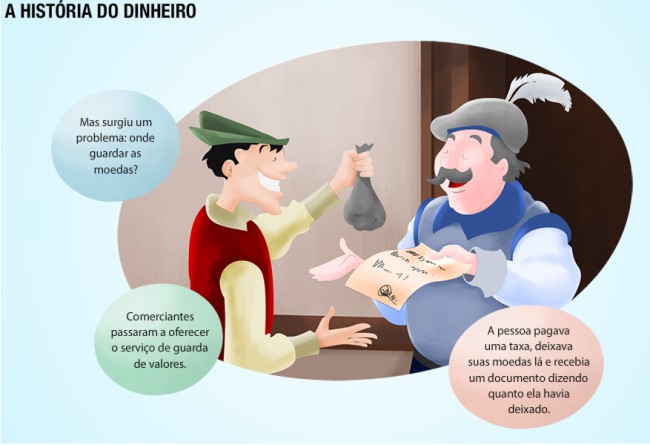 Questão 3Quais três itens mostram que materiais podem ser usados para fabricar dinheiro?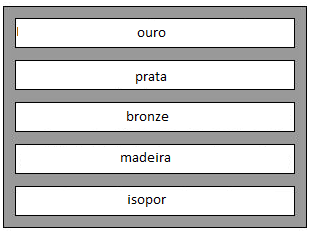 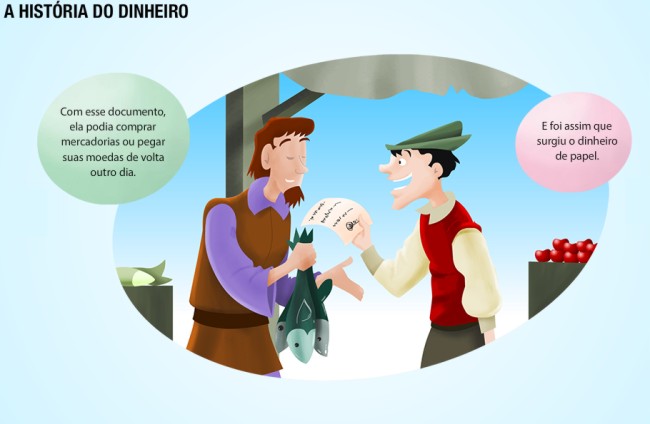 Questão 4Leia as seguintes anotações que um estudante fez ao ler sobre a história do dinheiro. Escreva um título para as anotações de forma que fique clara a intenção do estudante. 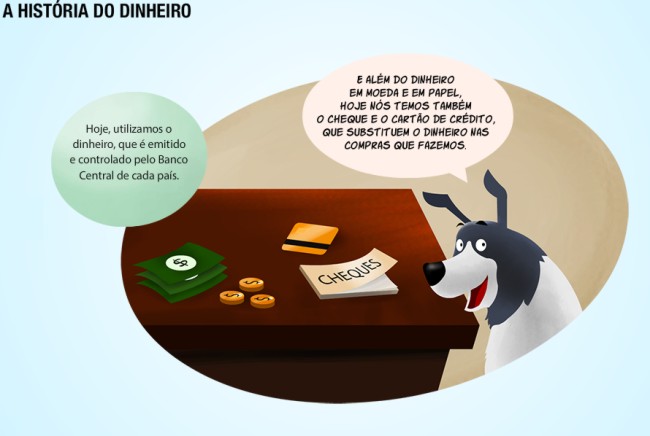 Questão 5Material: papel, lápis de cor, moedasUsando um lápis ou giz de cera de cor, esfregue suavemente a ponta colorida sobre moedas até que o desenho da moeda apareça no papel. Preencha a folha com diferentes estampas de moedas.Características do dinheiroUsado como trocas de mercadorias. __________________________________________________________________________________________________________________AAntes de criarem moedas e cédulas, as pessoas usavam objetos e materiais como moeda de troca. BA moeda foi inventada para substituir as trocas de mercadorias. CO banco é uma instituição financeira para guardar e oferecer dinheiro às pessoas. 